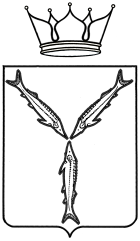 МИНИСТЕРСТВО  ОБРАЗОВАНИЯ САРАТОВСКОЙ ОБЛАСТИП Р И К А ЗОт 30.03.2012 г. № 922                                                                       г. СаратовОб утверждении организационно-территориальной схемы проведения единого государственного экзаменана территории Саратовской области в 2012 году	В соответствии с Порядком проведения единого государственного экзамена, утвержденным приказом Министерства образования и науки Российской Федерации от 11.10.2011 г. №58, и на основании решения государственной экзаменационной комиссии (протокол №2 от 14.03.2012 г.)         ПРИКАЗЫВАЮ: Утвердить организационно-территориальные схемы проведения единого государственного экзамена  в 2012 году (приложения №№ 1-18).2.  Государственному казенному учреждению «Региональный центр оценки качества образования» (Гончарова Г.А.):          2.1. Провести в установленные сроки распределение участников экзаменов, обработку экзаменационных материалов и апелляций.          2.2. Обеспечить информационную безопасность при работе с документами и материалами ограниченного доступа.          3.  Рекомендовать руководителям органов местного самоуправления,            осуществляющих управление в сфере образования, государственных и негосударственных общеобразовательных учреждений, образовательных учреждений профессионального образования:3.1. Назначить лиц, ответственных за получение и доставку экзаменационных материалов, работу с документированной информацией ограниченного доступа.3.2. Создать необходимые условия функционирования пунктов проведения экзаменов (далее – ППЭ) в соответствии с действующим законодательством.3.3. Обеспечить безопасную доставку обучающихся в соответствии с организационно-территориальной схемой проведения ЕГЭ, расписанием экзаменов. 3.4. Организовать присутствие в ППЭ организаторов ЕГЭ, общественных наблюдателей и представителей СМИ; доставку уполномоченных представителей ГЭК Саратовской области.          4. Контроль  за  исполнением  настоящего приказа возложить на председателя комитета  по государственному надзору и контролю в сфере образования  Ефимкина В.В. Первый заместитель министра                                                  И.В.Ткаченко                                                                                      